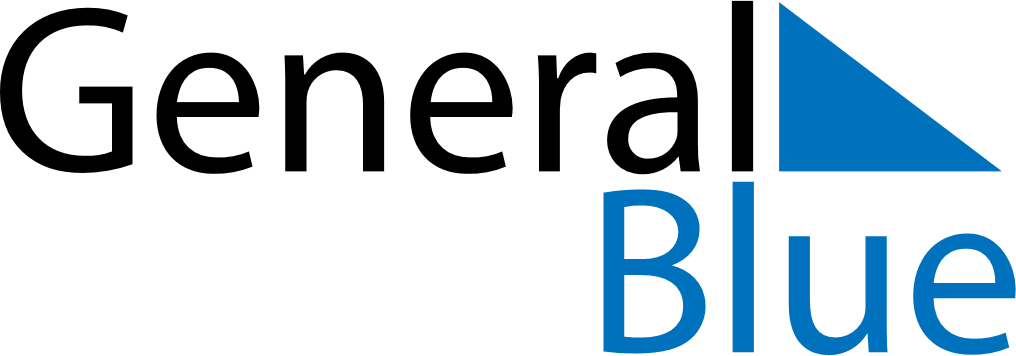 Weekly CalendarMay 13, 2024 - May 19, 2024Weekly CalendarMay 13, 2024 - May 19, 2024AMPMMondayMay 13TuesdayMay 14WednesdayMay 15ThursdayMay 16FridayMay 17SaturdayMay 18SundayMay 19